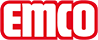 emco Bauemco INOX® QUADRO 22TypQUADRO 22Materiał: stal chromoniklowa (V2A). Pasuje do emco Diplomat 517/522/517L/522L i emco Marshal 517S/522S/517SL/522SL. Szerokość profilu 50 mm. Częściowo poszerzone dla lepszego wyglądu. Dostępne indywidualne czcionki lub specjalne szerokości. Kolejna cienka blacha o grubości 1 mm wkładana jest pod profil ze stali nierdzewnej i nitowana do niego w niewidocznych miejscach tak aby chronić litery przed przemieszczeniem.Grubość materiału ok. (mm)1,5Kontaktemco Polska Sp.z.o.o. · Ul. Makowskiego 1 · 02-784 Warszawa / PL · Tel./Fax (+48) 22 818 82 36 · info@pl.emco.de · www.emco-bau.com